YÖNETİM BİLİŞİM SİSTEMLERİ STAJ RAPOR REHBERİ (YBS 250 & YBS 350)RAPOR İLKELERİ VE FORMATI:Rapor, staj programı amacına uygun olmalı ve yaz stajınız sırasında yaptığınız çalışmaları yansıtmalıdır.Raporlar Türkçe yazılmalıdır.Tablolar, şekiller ve/veya ekler ardışık olarak numaralandırılmalı ve kısa, bilgilendirici bir başlık içermelidir.Kullanılan içerik ve bilgiler orijinal olmalı ve kullanılan materyal başka herhangi bir kaynaktan (örn. İnternet, CD veya broşür gibi şirket tarafından sağlanan standart materyaller) kopyala-yapıştır olmamalıdır. Rapor, bu tür materyalleri içerdiği tespit edilirse reddedilecektir.Metinde bilimsel bir referans sistemi (örn. APA6) kullanılmalıdır. Referans öğeleri yazarın adını, yayın yılını, çalışmanın başlığını, yayının adını, cilt, sayı ve sayfa numaralarını içermelidir. Aşağıda bazı örnekler verilmiştir (Bir kitaba, URL'ye ve bir dergi makalesine atıfta bulunma arasındaki farklara dikkat edin):a) Duvar, J.E. (2000). "Teknoloji tarafından sağlanan değerlendirme: elmaslar mı yoksa kayalar mı?" http://www.universitas.edu.au/ adresinden 3 Ocak 2003'te alındı.b) Sweller, J., van Merrienboer, J.J.G., & Pass, F.G.W.C. (1998). "Bilişsel mimari ve öğretim tasarımı", Educational Psychology Review, Cilt.10, No.3, pp.251-296.c) Phillips, J.J. (1997). Eğitim değerlendirme ve ölçüm yöntemleri el kitabı (3. Baskı) Londra: Gulf Publishing.Rapor, A4 boyutundaki kağıdın bir yüzüne tek aralıklı ve ciltli (spiral ciltli) olarak yazılmalıdır. Sol kenar boşluğu 3 cm'ye ayarlanmalıdır; kalan kenar boşlukları (sağ, üst, alt) 2,5 cm'ye ayarlanmalıdır. Metin Times New Roman ile dizilmeli ve yazı tipi boyutu 12pt olarak ayarlanmalıdır. Ana başlıklar ve alt başlıklar için:Ana başlıklar: Büyük harfler, sola dayalı, Biçemler ve "Başlık 2" Olarak Biçimlendirme (Arial, 14 punto, Kalın, İtalik)Alt başlıklar: Küçük harfler, sola hizalı, Stiller ve "Başlık 3" olarak Biçimlendirme (Arial, 13 punto, Kalın)7. Raporun ana bölümünün (Özet, Giriş, Firma Tanımı, Mevcut sistem analizi, Yapılan işin tanımı, Öneriler ve Sonuç, referanslar) uzunluğu en fazla 20 sayfa olmalıdır (referanslar hariç). Sayfa sınırlamalarını aşmamaya dikkat edin, aksi takdirde puanlar ceza olarak düşülecektir. Her bölüm yeni bir sayfanın başından başlamalıdır.8. Raporunuzu göndermeden önce bir "Yazım ve Dilbilgisi" denetimi uyguladığınızdan emin olun.9. Raporlar, Bölüm Yaz Staj Komisyonundan iki sınav görevlisi tarafından değerlendirilecek ve iki sınavın ortalama puanı dikkate alınacaktır.[Başarılı (S): 60 veya üzeri, Eksik (I): 45 ve 59, Yetersiz (U): 45 altı]***Raporunuz intihal kontrolüne tabi tutulacaktır. İntihal oranı %20'yi geçemez. İntihal oranı %20'yi geçerse raporunuz TAMAMLANMAMIŞ(I) olarak değerlendirilecektir. İntihal oranı %20'nin altına düşürülmediği sürece, bu tür raporların notu U olacaktır.***RAPORUN YAPISI VE İÇERİĞİ:EklerEk 1. BÜTÜNLEŞİK STAJ AJANDASI (ZORUNLU)Genellikle 1 sayfayı aşan her türlü ekstra malzeme (akış şemaları, çizimler, veriler ve tablolar) Ek'te	verilmelidir.	Tüm	ekler	uygun	başlıklarla	sırayla	numaralandırılmalıdır.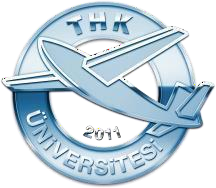 Türk Hava Kurumu ÜniversitesiYönetim Bilişim Sistemleri BölümüYaz Stajı Ders Kodu ve AdıŞirket AdıÖğrenci Adı:Öğrenci Soyadı:Öğrenci Numarası:Staj Başlangıç Tarihi: ...../...../.....Staj Bitiş Tarihi: ...../...../.....Öğrenci İmzası:İÇİNDEKİLERBu bölümde rapordaki tüm başlıklar sayfa numaraları ile yazılmalıdır. (BU CÜMLE KALDIRILMALIDIR).TABLO VE ŞEKİLLER LİSTESİÖZETBu bölümde çok fazla detaya girilmeden stajın konusu ve amacı hakkında kısa bilgiler verilmelidir. Kelime sayısı 300'ü geçmemelidir. (BU PARAGRAF SİLİNMELİDİR)GİRİŞStajın konusu ve amacı, staj süresince yapılan çalışmalar ve çalışmanın sonucu hakkında bilgi “Giriş” bölümünde verilmelidir. Raporun ana bölümleri ve alt bölümleri başlıklar altında numaralandırılarak gösterilmelidir. Ana bölümler sayısal formatta (1., 2., 3. gibi) numaralandırılmalıdır. Alt bölümler benzer şekilde numaralandırılmalıdır (1.1, 1.2, 1.3 gibi). Alt bölümler en fazla 3 seviyeye indirilmelidir (2.1.1, 2.2.1 gibi). Aşağıdaki alt başlıklar gerektiğinde küçük harflerle (a., b., c. gibi) belirtilmelidir. Tüm bölüm başlıkları kalın yazılmalıdır. Ana bölüm başlıkları büyük harflerle yazılmalıdır. Alt bölüm başlıkları için her kelimenin ilk harfi büyük, diğer harfleri küçük olmalıdır. Şekil ve tablolar, tablo ve şekil başlıkları ile raporda kullanılabilir.(BU PARAGRAF SİLİNMELİDİR)ŞİRKET TANIMIYAPILAN İŞİN TANIMIÖNERİLER VE SONUÇLARKAYNAKLAR“Staj Süresi” sayfasında atıfta bulunulan kaynaklar (kitap, kitap bölümü, makale, web sayfası vb.) bu bölümde son metin alıntısı ile listelenmelidir. Son metin atıfları için APA Atıf Formatı kullanılmalıdır.(BU PARAGRAF SİLİNMELİDİR)EKLEREK 1. STAJ DEFTERİYaz stajı sırasında yapılanların günlük ve kısa bir kaydı (Bu ek zorunludur)Yaz Staj Raporunun başlık sayfasıİçindekilerTablo ve Şekil ListesiÖzetYaz stajı raporunun konusu ve içeriği hakkında kısa bilgiler özette belirtilmelidir.Kelime sayısı 300'ü geçmemelidir.1. GirişYaz stajının amacı ve kapsamı kısaca sunulmalıdır.Şirketin TanımıŞirketin adı ve yeri, ana faaliyet alanı, çok kısa bir iş geçmişi, sağlanan ana ürün ve hizmetler, ana departmanlar ve sorumluluklar.Organizasyon şemasını çizin ve departman sorumluluklarını açıklayarak departmanlar arasındaki ilişkileri belirleyin.Mevcut yapıyı kısaca tanımlayın;- Şirket (Şirket hangi sektörde faaliyet gösteriyor? İşletme vizyon ve misyon ifadeleri, işfaaliyetleri, iş organizasyon yapısı, yazılım-bilişim faaliyetleri, yönetim, organizasyon, planlama faaliyetleri gibi.Yapılan işin tanımıYaz stajı sırasındaki aktiviteleriniz için aşağıdaki bilgileri ekleyin:Üstlenilen sorumluluklarınız ve görevlerinizYapılan işin ayrıntılı bir açıklamasıÜniversitede alınan teorik eğitimle ilgili kullanılan teknik ve metodolojilerKullanılan araçlar/donanım/yazılımMevcut sistem analiziŞirketin ana sürecini kısaca açıklayın.Bu bölümde şirket süreci ile ilgili ana iş akışları izlenmelidir. (Yazılım, bilişim, üretim, organizasyon, pazarlama, satış, planlama, yönetim, gibi faaliyetler…).Akış çizelgeleri, resimler, grafikler, tablolar, program bölümleri vb. gözlemlenen ana süreci ve işlemleri tanımlamak için KULLANILMALIDIR.Organizasyonda gerçekleştirilen üretim veya hizmetlerin iş akışlarının iyileştirilmesi ve verimliliğinin artırılması konusunda kendi görüş ve önerileriniz sağlanacaktır.5. Öneriler ve SonuçNe öğrendiğinizi, başardığınızı ve ürettiğinizi vurgulayın. Yönetim Bilişim Sistemleri müfredatı ile ilgili olarak kullanılan araç, teknik ve programlardan bahsetmeli ve tartışmalısınız.Şirketin yönetim yaklaşımlarını ve süreçlerini derslerde gördüklerinizle karşılaştırın. Lütfen kendi katkılarınızı, önerilerinizi, tavsiyelerinizi ve yorumlarınızı belirtin.ReferanslarKullanılan bilgiler için gerekli referansları sağlayın.Toplam(maks)= 20 sayfaGünTarihYapılan İş1234567891011121314151617181920